С 1 июля выплата по уходу за детьми-инвалидами и инвалидами с детства повышается до 10 тысяч рублейСогласно указу Президента с 1 июля 2019 года повышается ежемесячная выплата по уходу за детьми-инвалидами и инвалидами с детства первой группы. Ее размер увеличивается почти в два раза, с 5,5 тыс. до 10 тыс. рублей. В таком размере выплата предоставляется осуществляющим уход родителям и усыновителям детей-инвалидов или инвалидов с детства первой группы, а также опекунам и попечителям. Для других ухаживающих выплата, как и раньше, составляет 1,2 тыс. рублей.В новом размере выплата будет осуществляться не только тем, кто с июля обратится за ее оформлением, но и всем нынешним получателям. В Орловской области таких получателей 1854 человека. Повышение выплаты пройдет для них беззаявительно.Напомним, ежемесячную выплату по уходу получают проживающие в России неработающие трудоспособные граждане, которые ухаживают за ребенком-инвалидом в возрасте до 18 лет или инвалидом с детства первой группы. Выплата устанавливается к пенсии ребенка-инвалида или инвалида с детства.Обратиться за оформлением выплаты по уходу можно в клиентскую службу Пенсионного фонда и через личный кабинет на сайте ПФР, в котором работают сервисы подачи заявлений о назначении выплаты и о согласии человека на осуществление ухода.Государственное учреждение –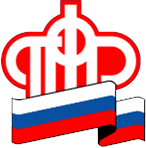 Управление Пенсионного фонда РФ в Верховском районе(межрайонное) Орловской области       303720, пгт.Верховье, ул.7-Ноября, 8, телефон: (48676) 2-30-70, факс 2-30-70Пресс-релиз